С 28 апреля по 13 мая мы провели выставку поделок к Пасхе. Творчество и фантазия родителей и детей не имели границ. Какое разнообразие материалов, какое буйство красок!Пасха. Празднично кругом.
Чистотой сверкает дом.
Вербы на столе и пасха...
Так светло и так прекрасно!
Яйца крашеные всюду,
И кулич стоит на блюде...Спасибо всем участникам!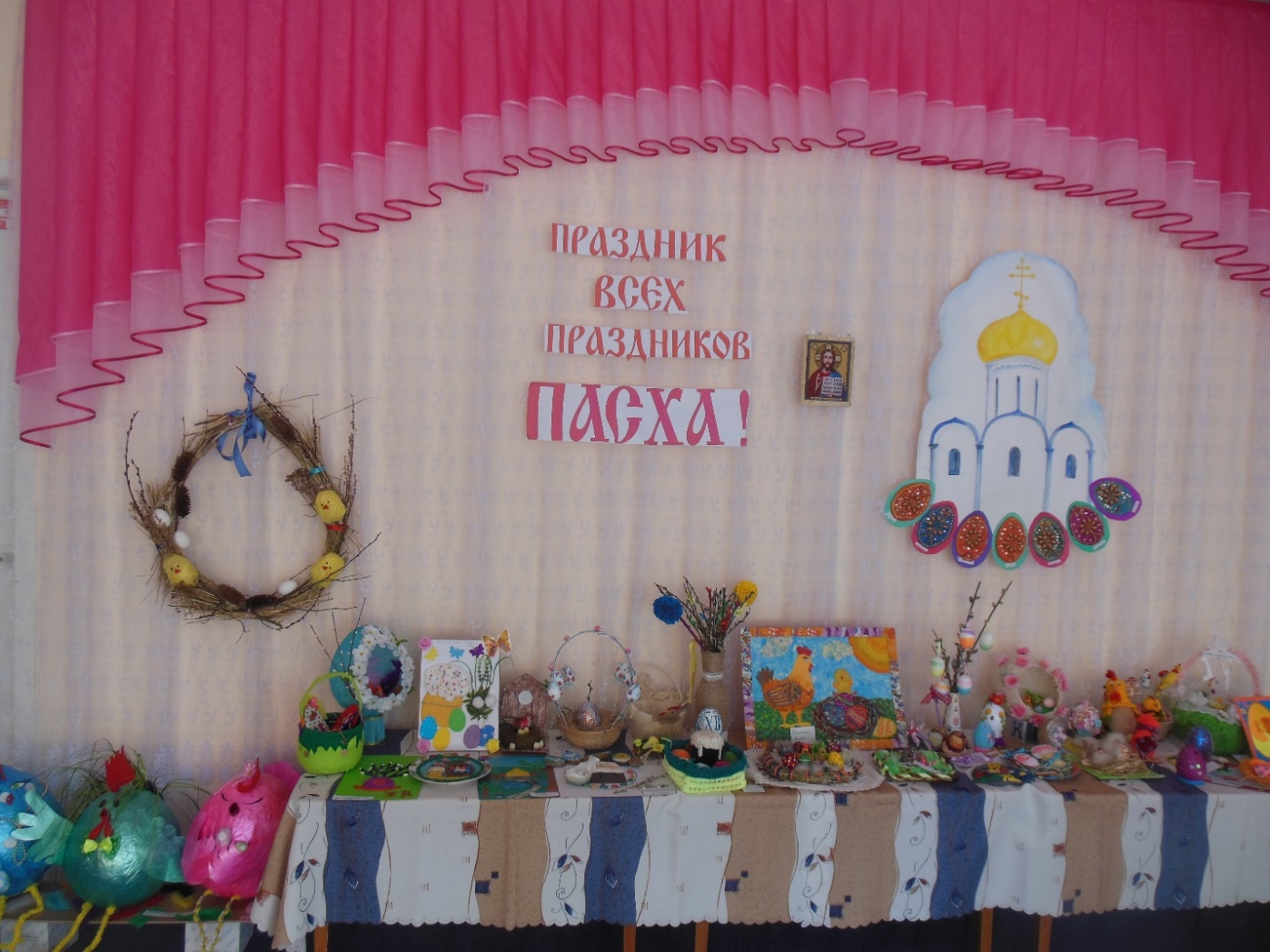 